VICTORIA ROAD SURGERY50 VICTORIA ROAD   WORTHING   BN11 1XETelephone: (01903) 230656  Dr Navdeep Sandhu, Dr Mohammed Haque, Dr Eugenie McCreanor, Dr Julie-Rose McCanny, Dr Kenneth Lim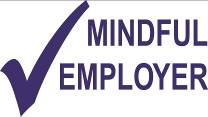 Fair Processing Notice June 2021Registration Number with the Information Commissioners Office: Z6785196Your Personal Information – what you need to knowYour information, what you need to knowThis privacy notice explains why we collect information about you, how that information will be used, how we keep it safe and confidential and what your rights are in relation to this.Why we collect information about youHealth care professionals who provide you with care are required by law to maintain records about your health and any treatment or care you have received.  These records help to provide you with the best possible healthcare and help us to protect your safety.We collect and hold data for the purpose of providing healthcare services to our patients and running our organisation which includes monitoring the quality of care that we provide. In carrying out this role we will collect information about you which helps us respond to your queries or secure specialist services. We will keep your information in written form and/or in digital formOur Commitment to Data Privacy and Confidentiality IssuesAs a GP practice, all of our GPs, staff and associated practitioners are committed to protecting your privacy and will only process data in accordance with the Data Protection Legislation.  This includes the General Data Protection Regulation (EU) 2016/679  (GDPR), the Data Protection Act (DPA) 2018, the Law Enforcement Directive (Directive (EU) 2016/680) (LED) and any applicable national Laws implementing them as amended from time to time.  The legislation requires us to process personal data only if there is a legitimate basis for doing so and that any processing must be fair and lawful.In addition, consideration will also be given to all applicable Law concerning privacy, confidentiality, the processing and sharing of personal data including the Human Rights Act 1998, the Health and Social Care Act 2012 as amended by the Health and Social Care (Safety and Quality) Act 2015, the common law duty of confidentiality and the Privacy and Electronic Communications (EC Directive) Regulations. Data we collect about youRecords which this GP Practice will hold or share about you will include the following:Personal Data – means any information relating to an identified or identifiable natural person (‘data subject’); an identifiable natural person is one who can be identified, directly or indirectly, in particular by reference to an identifier such as a name, an identification number, location data, an online identifier or to one or more factors specific to the physical, physiological, genetic, mental, economic, cultural or social identity of that natural person. Special Categories of Personal Data – this term describes personal data revealing racial or ethnic origin, political opinions, religious or philosophical beliefs, or trade union membership, and the processing of genetic data, biometric data for the purpose of uniquely identifying a natural person, data concerning health or data concerning a natural person’s sex life or sexual orientation.  Confidential Patient Information – this term describes information or data relating to their health and other matters disclosed to another (e.g. patient to clinician) in circumstances where it is reasonable to expect that the information will be held in confidence.  Including both information ‘given in confidence’ and ‘that which is owed a duty of confidence’. As described in the Confidentiality: NHS code of Practice: Department of Health guidance on confidentiality 2003.Pseudonymised - The process of distinguishing individuals in a dataset by using a unique identifier which does not reveal their ‘real world’ identity.Anonymised –  Data in a form that does not identify individuals and where identification through its combination with other data is not likely to take placeAggregated - Statistical data about several individuals that has been combined to show general trends or values without identifying individuals within the data.How we use your information Improvements in information technology are also making it possible for us to share data with other healthcare organisations for the purpose of providing you, your family and your community with better care.  For example it is possible for healthcare professionals in other services to access your record with your permission when the practice is closed.  This is explained further in the Local Information Sharing at Appendix A.Whenever you use a health or care service, such as attending Accident & Emergency or using Community Care services, important information about you is collected in a patient record for that service. Collecting this information helps to ensure you get the best possible care and treatment. The information collected about you when you use these services can also be used and provided to other organisations for purposes beyond your individual care, for instance to help with:•	improving the quality and standards of care provided•	research into the development of new treatments •	preventing illness and diseases•	monitoring safety•	planning servicesThis may only take place when there is a clear legal basis to use this information. All these uses help to provide better health and care for you, your family and future generations. Confidential patient information about your health and care is only used like this where allowed by law. Most of the time, anonymised data is used for research and planning so that you cannot be identified in which case your confidential patient information isn’t needed.A full list of details including the legal basis, any Data Processor involvement and the purposes for processing information can be found in Appendix A.How long do we hold information for?All records held by the Practice will be kept for the duration specified by national guidance from NHS Digital, Health and Social Care Records Code of Practice. Once information that we hold has been identified for destruction it will be disposed of in the most appropriate way for the type of information it is. Personal confidential and commercially confidential information will be disposed of by approved and secure confidential waste procedures. We keep a record of retention schedules within our information asset registers, in line with the Records Management Code of Practice for Health and Social Care 2016.Your right to opt out of data sharing and processingThe NHS Constitution states ‘You have a right to request that your personal and confidential information is not used beyond your own care and treatment and to have your objections considered’. For further information please visit: The NHS Constitution Type 1 Opt OutThis is an objection that prevents an individual's personal confidential information from being shared outside of their general practice except when it is being used for the purposes of direct care, or in particular circumstances required by law, such as a public health emergency like an outbreak of a pandemic disease. If you wish to apply a Type 1 Opt Out to their record they should make their wishes know to the practice manager.National data opt-out The national data opt-out was introduced on 25 May 2018, enabling patients to opt-out from the use of their data for research or planning purposes, in line with the recommendations of the National Data Guardian in her Review of Data Security, Consent and Opt-Outs. By 2020 all health and care organisations are required to apply national data opt-outs where confidential patient information is used for research and planning purposes. NHS Digital has been applying national data opt-outs since 25 May 2018. Public Health England has been applying national data opt-outs since September 2018. The national data opt-out replaces the previous ‘type 2’ opt-out, which required NHS Digital not to share a patient’s confidential patient information for purposes beyond their individual care. Any patient that had a type 2 opt-out recorded on or before 11 October 2018 has had it automatically converted to a national data opt-out. Those aged 13 or over were sent a letter giving them more information and a leaflet explaining the national data opt-out.  For more information go to National data opt out programme To find out more or to register your choice to opt out, please visit www.nhs.uk/your-nhs-data-matters.  On this web page you will:•	See what is meant by confidential patient information•	Find examples of when confidential patient information is used for individual care and examples of when it is used for purposes beyond individual care•	Find out more about the benefits of sharing data•	Understand more about who uses the data•	Find out how your data is protected•	Be able to access the system to view, set or change your opt-out setting•	Find the contact telephone number if you want to know any more or to set/change your opt-out by phone •	See the situations where the opt-out will not applyRight of Access to your information (Subject Access Request)Under Data Protection Legislation everybody has the right have access to, or request a copy of, information we hold that can identify you, this includes your medical record, there are some safeguards regarding what you will have access and you may find information has been redacted or removed for the following reasons;Does not cause harm to the patientThat legal confidentiality obligations for the non-disclosure of third-party information are adhered toYou do not need to give a reason to see your data. And requests can be made verbally or in writing. Although we may ask you to complete a form in order that we can ensure that you have the correct information you require.Where multiple copies of the same information is requested the surgery may charge a reasonable fee for the extra copies. You will need to provide proof of identity to receive this information.If you would like to access your GP record online click here www.victoriaroadworthing.nhs.ukChange of DetailsIt is important that you tell the surgery if any of your contact details such as your name or address have changed especially if any of your other contacts details are incorrect. It is important that we are made aware of any changes immediately in order that no information is shared in error.Mobile telephone numberIf you provide us with your mobile phone number, we may use this to send you text reminders about your appointments or other health screening information. Please let us know if you do not wish to receive text reminders on your mobile.Email addressWhere you have provided us with your email address, with your consent we will use this to send you information relating to your health and the services we provide.  If you do not wish to receive communications by email please let us know.  NotificationData Protection Legislation requires organisations to register a notification with the Information Commissioner to describe the purposes for which they process personal and sensitive information.We are registered as a Data Controller and our registration can be viewed online in the public register at:  http://ico.org.uk/what_we_cover/register_of_data_controllersAny changes to this notice will be published on our website and in a prominent area at the Practice. Data Protection OfficerShould you have any data protection questions or concerns, please contact our Data Protection Officer via the surgery 50 Victoria Road, Worthing BN11 1XE 01903 230656What is the right to know?The Freedom of Information Act 2000 (FOIA) gives people a general right of access to information held by or on behalf of public authorities, promoting a culture of openness and accountability across the public sector.  You can request any non personal information that the GP Practice holds, that does not fall under an exemption.  You may not ask for information that is covered by the Data Protection Legislation under FOIA.  However you can request this under a right of access request – see section above ‘Access to your information’.  Right to ComplaintIf you have concerns or are unhappy about any of our services, please contact the Practice ManagerFor independent advice about data protection, privacy and data-sharing issues, you can contact: The Information Commissioner Wycliffe House Water Lane Wilmslow Cheshire SK9 5AF Phone: 0303 123 1113     Website: https://ico.org.uk/global/contact-us The NHS Care Record Guarantee  The NHS Care Record Guarantee for England sets out the rules that govern how patient information is used in the NHS, what control the patient can have over this, the rights individuals have to request copies of their data and how data is protected under Data Protection Legislation.http://systems.digital.nhs.uk/infogov/links/nhscrg.pdf The NHS Constitution The NHS Constitution establishes the principles and values of the NHS in England. It sets out the rights patients, the public and staff are entitled to.  These rights cover how patients access health services, the quality of care you’ll receive, the treatments and programs available to you, confidentiality, information and your right to complain if things go wrong. https://www.gov.uk/government/publications/the-nhs-constitution-for-england Appendix A – The Practice will share your information with these organisations where there is a legal basis to do so.Reviews of and Changes to our Privacy NoticeWe will keep our Privacy Notice under regular review. This notice was last reviewed February 2021Lawful basis for processing:The processing of personal data in the delivery of direct care and for providers’ administrative purposes in this surgery and in support of direct care elsewhere is supported under the following Article 6 and 9 conditions of the GDPR:Article 6(1)(e) ‘…necessary for the performance of a task carried out in the public interest or in the exercise of official authority…’; andArticle 9(2)(h) ‘necessary for the purposes of preventative or occupational medicine for the assessment of the working capacity of the employee, medical diagnosis, the provision of health or social care or treatment or the management of health or social care systems and services...”ActivityRationaleCCGPurpose – Anonymous data is used by the CCG for planning and performance as directed in the practices contract.Legal Basis – ContractualProcessor – Coastal West Sussex CCGSummary Care RecordPurpose - The NHS in England uses a national electronic record called the Summary Care Record (SCR) to support patient care. It contains key information from your GP record. Your SCR provides authorised healthcare staff with faster, secure access to essential information about you in an emergency or when you need unplanned care, where such information would otherwise be unavailable.Legal Basis – Direct CarePlease be aware that if you choose to opt-out of SCR, NHS healthcare staff caring for you outside of this surgery may not be aware of your current medications, allergies you suffer from and any bad reactions to medicines you have had, in order to treat you safely in an emergency. Your records will stay as they are now with information being shared by letter, email, phone. If you wish to opt-out of having an SCR please return a completed opt-out form to the practice. Processor – NHS England and NHS DigitalResearchPurpose – We many share personal confidential or anonymous information with research companies. Where you have opted out of having your identifiable information shared for this purpose your information will be removed.Legal Basis – consent is required to share confidential patient information for research, unless there is have support under the Health Service (Control of Patient Information Regulations) 2002 (‘section 251 support’) applying via the Confidentiality Advisory Group in England and Wales Processor – Diabetes UK.Individual Funding RequestsPurpose – We may need to process your personal information where we are required to fund specific treatment for you for a particular condition that is not already covered in our contracts.Legal Basis - The clinical professional who first identifies that you may need the treatment will explain to you the information that is needed to be collected and processed in order to assess your needs and commission your care; they will gain your explicit consent to share this. You have the right to withdraw your consent at any timeData processor – Coastal West Sussex CCGSafeguarding AdultsPurpose – We will share personal confidential information with the safeguarding team where there is a need to assess and evaluate any safeguarding concerns.Legal Basis - Because of public Interest issues, e.g. to protect the safety and welfare of vulnerable adults, we will rely on a statutory basis rather than consent to process information for this use.Data Processor – Coastal West Sussex Safeguarding teamSafeguarding Children Purpose – We will share children’s personal information where there is a need to assess and evaluate any safeguarding concerns.Legal Basis - Because of public Interest issues, e.g. to protect the safety and welfare of Safeguarding we will rely on a statutory basis rather than consent to share information for this use.Data Processor – Coastal West Sussex Safeguarding TeamRisk StratificationPurpose -  ‘Risk stratification for case finding’ is a process for identifying and managing patients who have or may be at-risk of health conditions (such as diabetes) or who are most likely to need healthcare services (such as people with frailty). Risk stratification tools used in the NHS help determine a person’s risk of suffering a particular condition and enable us to focus on preventing ill health before it develops. Information about you is collected from a number of sources including NHS Trusts, GP Federations and your GP Practice. A risk score is then arrived at through an analysis of your de-identified information.  This can help us identify and offer you additional services to improve your health. If you do not wish information about you to be included in any risk stratification programmes, please let us know. We can add a code to your records that will stop your information from being used for this purpose. Please be aware that this may limit the ability of healthcare professionals to identify if you have or are at risk of developing certain serious health conditions.Type of Data – Identifiable/Pseudonymised/Anonymised/Aggregate DataLegal BasisGDPR Art. 6(1) (e) and Art.9 (2) (h). The use of identifiable data by CCGs and GPs for risk stratification has been approved by the Secretary of State, through the Confidentiality Advisory Group of the Health Research Authority (approval reference (CAG 7-04)(a)/2013)) and this approval has been extended to the end of September 2022 NHS England Risk Stratification  which gives us a statutory legal basis under Section 251 of the NHS Act 2006 to process data for risk stratification purposes which sets aside the duty of confidentiality. We are committed to conducting risk stratification effectively, in ways that are consistent with the laws that protect your confidentiality. Identify AgencyScreening programmes (identifiable)Notifiable disease information (identifiable)Smoking cessation (anonymous)Sexual health (anonymous)Purpose – Personal identifiable and anonymous data is shared.The NHS provides national screening programmes so that certain diseases can be detected at an early stage. These currently apply to bowel cancer, breast cancer, aortic aneurysms and diabetic retinal screening service. The law allows us to share your contact information with Public Health England so that you can be invited to the relevant screening programme.More information can be found at: https://www.gov.uk/topic/population-screeningprogrammes [Or insert relevant link] or speak to the practice
Legal Basis  Article 6(1)(e); “necessary… in the exercise of official authority vested in the controller’ And Article 9(2)(h) as stated belowData Processors  Public Health EnglandPurpose – Personal information is shared with other secondary care trusts in order to provide you with direct care services. This could be hospitals or community providers for a range of services, including treatment, operations, physio, and community nursing, ambulance service. Legal Basis - The processing of personal data in the delivery of direct care and for providers’ administrative purposes in this surgery and in support of direct care elsewhere is supported under the following Article 6 and 9 conditions as stated below:Processors – Worthing and Southlands Hospitals.Purpose – The CQC is the regulator for the English Health and Social Care services to ensure that safe care is provided. They will inspect and produce reports back to the GP practice on a regular basis. The Law allows the CQC to access identifiable data.Legal Basis - Article 6(1)(c) “processing is necessary for compliance with a legal obligation to which the controller is subject.” And Article 9(2) (h) as stated belowProcessors – Care Quality CommissionPayments, Invoice validationPurpose - Contract holding GPs in the UK receive payments from their respective governments on a tiered basis. Most of the income is derived from baseline capitation payments made according to the number of patients registered with the practice on quarterly payment days. These amount paid per patient per quarter varies according to the age, sex and other demographic details for each patient. There are also graduated payments made according to the practice’s achievement of certain agreed national quality targets known as the Quality and Outcomes Framework (QUOF), for instance the proportion of diabetic patients who have had an annual review. Practices can also receive payments for participating in agreed national or local enhanced services, for instance opening early in the morning or late at night or at the weekends. Practices can also receive payments for certain national initiatives such as immunisation programs and practices may also receive incomes relating to a variety of non patient related elements such as premises. Finally there are short term initiatives and projects that practices can take part in. Practices or GPs may also receive income for participating in the education of medical students, junior doctors and GPs themselves as well as research. In order to make patient based payments basic and relevant necessary data about you needs to be sent to the various payment services. The release of this data is required by English laws.Legal Basis - Article 6(1)(c) “processing is necessary for compliance with a legal obligation to which the controller is subject.” And Article 9(2)(h) ‘as stated belowData Processors – NHS England, CCG, Public HealthPurpose – Your medical record will be shared, in order that a data base can be maintained and managed in a secure wayLegal Basis - Article 6(1)(e); “necessary… in the exercise of official authority vested in the controller’ And Article 9(2)(h) as stated belowProcessor – EMISPurpose – Your medical record will be shared in order that a report can be provided to agencies such as insurance companies or solicitorsLegal Basis – Your consent will be required to share your record for this purposeProcessor - iGPROptimiseRxPurpose – Your anonymous information will be shared in order to optimise your medication within your record. This will enable your GP to provide a more efficient medication regime.Legal Basis - Article 6(1)(e); “necessary… in the exercise of official authority vested in the controller’ And Article 9(2)(h) as stated belowProcessor - FDBPurpose – your medical record is shared with the medicines management team, in order that your medication can be kept up to date and any changes can be implemented.Legal Basis - Article 6(1)(e); “necessary… in the exercise of official authority vested in the controller’ And Article 9(2)(h) as stated belowProcessor – Coastal West Sussex CCG medicines Management team GP Federation (name)GP Extended AccessPurpose – Your medical record will be shared with the (name) in order that they can provide direct care services to the patient population. This could be in the form of video consultations, Minor injuries clinics, GP extended access clinicsLegal Basis - Article 6(1)(e); “necessary… in the exercise of official authority vested in the controller’ And Article 9(2)(h) as stated belowProcessor – Innovations in Primary CareSmoking cessationPurpose – personal information is shared in order for the smoking cessation service to be provided.Legal Basis – consentedProcessor – Victoria road SurgeryAccuRx ChainPurpose – allows for SMS messages to be sent to patients and for them to reply back. Messages can be sent with attachments, such as letters and sick notes. Also used for video consultations.Legal Basis – consentedProcessor – AccuRx LtdMedlinkPurpose – online reviews including data-gathering from and information sharing with participating patients. Review summary will be attached to relevant patient’s record.Legal basis – consentedProcessor - Medlink Social PrescribersWest Sussex County CouncilVoluntary servicesGuild CareMental Health providerMINDTechnical solutions for analyticsMJOG, CHAIN.COVID-19Research and PlanningPurpose – for the collection of Personal confidential data regarding the diagnosis, testing, self-isolating, fitness to work, treatment medical and social interventions and recovery from Covid-19. To enable research and planning during the Covid-19 pandemic.Legal Basis - Notice under Regulation 3(4) of the Health Service (Control of Patient Information) Regulations 2002 (COPI), which were made under sections 60 (now section 251 of the NHS Act 2006) and 64 of the Health and Social Care Act 2001. Data will only be extracted for those patients who have consented to the process.  Provider - BioBankNHS 111 COVID-19 Triage responsePurpose – in order for NHS 111 to triage patient calls with queries regarding Covid-19 during practice closures or times of pressure on the system, enabling  the robust process for patients, potentially suffering with covid-19, to be triaged and treated in the most effective and appropriate way.Legal Basis - The Secretary of State for Health and Social Care has issued NHS Digital with a Notice under Control of Patient Information Regulations (COPI). This allows NHS Digital to share patient information with organisations entitled to process this under COPI for COVID-19 purposes. This means that for GP Connect, NHSD are creating a single ‘National Sharing Agreement’ on the Spine that contains all GP practices in England.Patients can opt out of their information being shared with GP Connect by contacting their GP practice and requesting a Type 1 Opt out.  Please note that opting out of having information shared may delay or impair the ability for urgent treatment.Processor – NHS Digital, NHS 111  via GP ConnectGeneral Practice Extraction Service (GPES)Covid-19 Planning and Research dataPurpose : Personal confidential and Special Category data will be extracted at source from GP systems for the use of planning and research for the Covid-19 pandemic emergency period. Requests for data will be required from NHS Digital via their secure NHSX SPOC Covid-19 request process.  Legal Basis : NHS Digital has been directed by the Secretary of State under section 254 of the 2012 Act under the COVID-19 Direction to establish and operate a system for the collection and analysis of the information specified for this service: GPES Data for Pandemic Planning and Research (COVID-19). A copy of the COVID-19 Direction is published here:https://digital.nhs.uk//about-nhs-digital/corporate-information-and-documents/directions-and-data-provision-notices/secretary-of-state-directions/covid-19-public-health-directions-2020Patients who have expressed an opt out preference via Type 1 objections with their GP surgery, not to have their data extracted for anything other than their direct care will not be party to this data extraction. Processor : NHS Digital NHS XRemote consultationIncluding – Video ConsultationClinical photographyPurpose – Personal information including images may be processed, stored and with the patients consent shared, in order to provide the patient with urgent medical advice during the COVID-19 pandemic and going forward.Legal Basis – 6 1 (e ) Public Task9 2 (h) Health careDirect Care and consent will be required.Where patients have been asked to provide consent if required to provide photographs of certain areas of concern.  There are restrictions on what the practice can accept photographs of. No photographs of the full face, no intimate areas, no pictures of patients who cannot consent to the process.Processor – e-ConsultDirect CareNHS TrustsOther Care ProvidersPurpose – Personal information is shared with other secondary care providers in order to provide you with direct care services. This could be hospitals or community providers for a range of services, including treatment, operations, physio, and community nursing, ambulance service. Legal Basis - The processing of personal data in the delivery of direct care and for providers’ administrative purposes in this surgery and in support of direct care elsewhere is supported under the following Article 6 1 ( e)and 9 2(h) conditions as stated below:Processors – Worthing and Southlands Hospitals, SCFT, St Richards, Brighton and East Sussex Trust, Sussex Partnership, MIND, Health and Well BeingGeneral Practice Data for Planning and Research (GPDPR)General Practice Extraction Service (GPES)Purpose: Patients personal confidential data will be extracted and shared with NHS Digital in order to support vital health and care planning and research. Further information can be found herePatients may opt out of having their information shared for Planning or Research by applying a National Data Opt Out or a Type 1 Opt Out.  Details of how to Opt Out can be found on our Privacy Notice.  For the National Data Opt Out patients are required to register their preference below. https://www.nhs.uk/your-nhs-data-matters/For Type 1 Opt Out they can complete the form and return it to their registered practice for action by the 23rd June 2021. https://nhs-prod.global.ssl.fastly.net/binaries/content/assets/website-assets/data-and-information/data-collections/general-practice-data-for-planning-and-research/type-1-opt-out-form.docxLegal Basis : The legal basis for this activity can be found at this link : General Practice Data for Planning and Research: NHS Digital Transparency Notice - NHS DigitalProcessor: NHS DigitalCOVID-19 MASS VACCINATION PROGRAMMEPurpose – The practice will share a minimum of patients personal confidential data in order to book, record and recall patients for their Covid-19 vaccination.  It is essential that all patients are offered the vaccine in the interests of Public Health. Patients cannot opt out of the recall system. Legal Basis : While this activity is covered under the COPI regulations, it is also for direct care, and Public interest.  All UK GDPR legal basis applicable are listed below.Health care providers’ lawful basis for processing patient data using accuRx services is expected to be:Article 6(1)(e) – ‘...exercise of official authority…’;And their processing of special categories (health) data using accuRx services, the conditions are expected to be:9(2)(h) – ‘…health or social care…’, and 9(2)(i) – ‘…public health purposes…’.For processing special categories (ethnicity) data using accuRx services, the conditions are expected to be:9(2)(h) – ‘…health or social care…’, and 9(2)(b) – ‘…social protection law…’ (for monitoring equality of access)Processors: IPC, AccuRX, other GP practices within the Network, other providers assisting with the Mass Vaccination Role outTechnical SolutionPseudonymisationPurpose: Personal confidential and special category data in the form of medical record, is extracted under contract for the purpose of pseudonymisation. This will allow no patient to be identified within the data set that is created. SCWCSU has been commissioned to provide a data processing service for the GPs, no other processing will be undertaken under this contract.Legal Basis: Under UKGDPR the legitimate purpose for this activity is under contract to provide assistance.Article 6(1)(e); “necessary… in the exercise of official authority vested in the controller’ And Article 9(2)(h) Health data as stated belowProcessor: SCW CSUShared Care RecordPurpose: In order for the practice to have access to a shared record, the Integrated Care Service has commissioned a number of systems including GP connect, which is managed by NHS Digital, to enable a shared care record, which will assist in patient information to be used for a number of care related services. These may include Population Health Management, Direct Care, and analytics to assist with planning services for the use of the local health population. Where data is used for secondary uses no personal identifiable data will be used.Where personal confidential data is used for Research explicit consent will be required.Legal Basis: Under UK GDPR Article 6(1)(e); “necessary… in the exercise of official authority vested in the controller’And Article 9(2)(h) Health data as stated belowProcessor: Plexus, NHS Digital, ESHT, ICS member providers